双流某重点小学二年级上学期英语期末试题 听力部分（30分）一、听录音，根据所听内容按A-E给下列图片排序。（10分）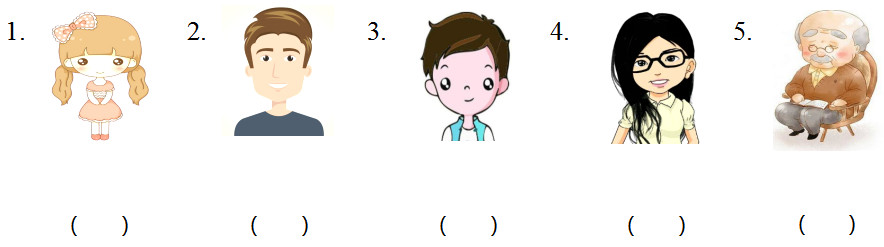 二、听录音，补全短文。（10分）I have two new 1. ________. The boy is 2. ________. The girl is 3. ________ and 4. ________. They’re my 5. ________ and I like them.三、听录音，根据对话内容按A-E给下列句子排序。（10分）（  ）1. His name is Wu Peng.（ ）2. What does he look like?（ ）3. Look! That’s my new friend.（ ）4. He is tall and strong. （ ）5. What’s his name?  笔试部分（70分）四、根据汉语意思，补全单词。（10分）（  ）1. bro _ _ er 兄；弟     A. te       B. ht       C. th  （  ）2. w _ _ an 女人        A. ou      B. om      C. ow（  ）3. sh _ _ t 矮的         A. or       B. ur      C. ar       （  ）4. g _ _ l 女孩          A. ri       B. or       C. ir（  ）5. b _ g 大的           A. a        B. o        C. i五、将下列图片与对应的单词连线。（15分）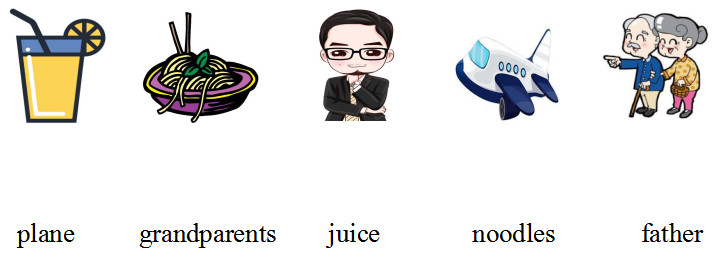 六、单项选择。（10分）（  ）1. I have         egg and         apple.A. a, an        B. an, a     C. an, an  （  ）2. –        does she look like?–She is tall and thin.A. What        B. Who       C. when（  ）3. Show me         schoolbag.       A. his        B. Sam       C. you （  ）4. –Goodbye, Andy.   –                  A. Me, too.       B. Bye.       C. Good night.（  ）5. What         that?A. are       B. is       C. am七、找出与其他单词不同类的选项。（10分）（  ）1. A. tall          B. woman       C. short    （  ）2. A. water        B. milk         C. behind                   （  ）3. A. he          B. who          C. she            （  ）4. A. me         B. his           C. her           （  ）5. A. girl         B. does          C. boy八、英汉面对面。（10分）（  ）1. classmate                   A. 瘦的（  ）2. new                        B. 母亲（  ）3. thin                        C. 同班同学（  ）4. name                       D. 新的（  ）5. mother                      E. 名字九、从B栏中选出与A栏相应的答语。（15分）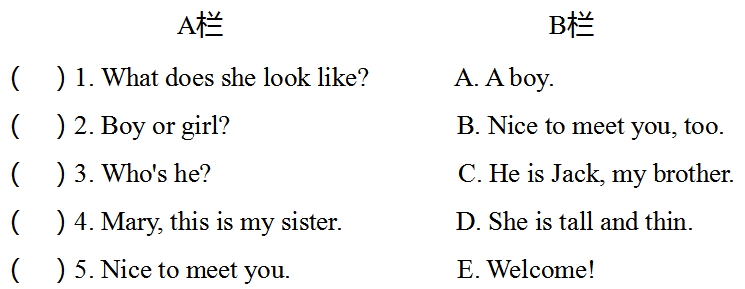 参考答案听力材料一、听录音，根据所听内容按A-E给下列图片排序。每小题读一遍。1. woman    2. grandfather   3. man   4. sister   5. boy二、听录音，补全短文。短文读两遍。I have two new classmates. The boy is handsome. The girl is pretty and thin. They’re my friends and I like them.三、听录音，根据对话内容按A-E给下列句子排序。对话读两遍。－Look! That’s my new friend.－What’s his name?－His name is Wu Peng.－What does he look like?－He is tall and strong.一、1-5 DCEAB二、1. classmates   2. handsome   3. pretty   4. thin   5. friends三、1-5 CDAEB四、1-5 CBACC五、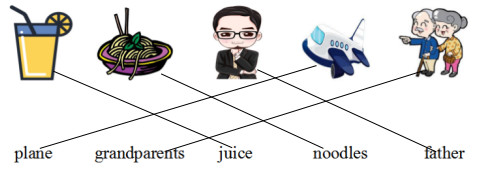 六、1-5 CAABB
七、1-5 BCBAB八、1-5 CDAEB九、1-5 DACEB- END -